Once a secondary student commences, they may elect to study a Victorian Certificate of Education (VCE) Vocational Education and Training (VET) subject or the VCE Vocational Major (VM) which includes VET subjects. VET subjects may incur additional tuition fees ranging from $49 to $1,739 per subject, per annum. In addition, VET non-tuition material fees ranging from $90 to $950 per subject, per annum may be applicable. All fees are reviewed annually and are subject to change. VET fees are not reflected in the estimated course tuition fees above. The school will inform the student and their family of any additional VET fees before the student commences a VET subject.Tuition fees and other charges are subject to change and may vary from year to year. Any increase in fees during the period of study will apply to new and continuing students. International students are required to have Overseas Student Health Cover (OSHC) in place for the duration of their visa before arriving in Australia. Prices will vary depending on the OSHC provider. As a guide, Medibank Private OSHC fees start at $579.00 annually.* GST inclusive** Please note the homestay fee charged by schools within the prescribed range is determined by the homestay selected and the location.International Education Division Department of EducationLevel 28, 80 Collins StreetMelbourne, Victoria 3000 AustraliaEmail: international@education.vic.gov.auwww.study.vic.gov.au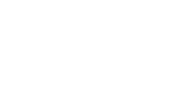 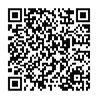 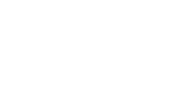 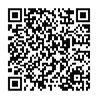 CRICOS provider name and code: Department of Education, 00861K© State Government of Victoria 2023 Fees correct as at November 2023Standard Tuition FeesSchool levelGrade or Year LevelAnnual Fee (Australian Dollars)PrimaryPrep–Grade 6$13,259Junior SecondaryYears 7–10$17,607Senior SecondaryYears 11–12$19,760Victorian College of the Arts Secondary SchoolVictorian College of the Arts Secondary SchoolVictorian College of the Arts Secondary SchoolJunior SecondaryYears 7–10$23,893Senior SecondaryYears 11–12$26,820Non-Tuition FeesThe following fees may be charged in relation to a student’s enrolment, if applicable.The following fees may be charged in relation to a student’s enrolment, if applicable.Application Fee$302.00.Arrival Support Fee*$187.00Accommodation Placement Fee*$319.00School Transfer Fee$748.00Enrolment Amendment Fee$302.00Default Administration Fee$500.00Refund Administration Fee$500.00Homestay Fee**$290.00–$440.00 per weekVET-related material fees (per subject)$60.00–$950.00School uniforms$300.00–$950.00 per annumSchool camps and excursions$400.00–$900.00 per annumTextbooks / stationery$400.00–$700.00 per annumElectronic device costs$500.00–$1,250.00 per annumVCE and VCE VM exam fees$76.50–$473.15 per annum